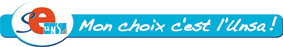 Inscription au stage syndical du 6 décembre 2013 /  9 h 00 - 17 h 00 à la Bourse du Travail de GrenobleNOM : …………………………………….     Prénom : ……………………………………..Je participerai à la journée de stage du 6 décembre 2013 :□  OUI 		  □  NONJe suis syndiqué(e) au SE UNSA 38 :□  OUI 		  □  NONRenseignements complémentaires :E-mail : ……………………………………………Ecole ou établissement : …………………………………………………………………...Fonction ou poste occupé : ………………………………………………………………...Inscription au Repas*  du vendredi 6 décembre 2013 NOM : …………………………………….     Prénom : ……………………………………..Je souhaite m’inscrire pour le déjeuner :   □  OUI 		  □  NON* Le repas sera pris à proximité de la Bourse du travail dans un restaurant d’entreprises(prévoir 10 euros environ pour un repas)